EXPERIENCED POLICE OFFICER$7885/Month PLUS BENEFITS INCLUDING EDUCATION INCENTIVE PAY ON TOP OF BASE SALARYLATERAL HIRING BONUS. UP to $20,000! (link)Join our team! The City of Everett is actively hiring quality lateral police officers in 2019. Everett, population 108,000, is the county seat of Snohomish County, Washington. Located about 25 miles north of Seattle, Everett is a Pacific-Rim city situated on Port Gardner Bay. Why work for Everett Police Department? Competitive WagesPitman Work ScheduleUniforms, firearms, and duty gear providedBoot Allowance for Patrol Assignments, Boot and Clothing Allowance for Plainclothes AssignmentsDry Cleaning BenefitMedical and Dental BenefitsCity Match on Deferred CompensationLaterals accrue vacation based on total years of qualifying law enforcement serviceLEOFF 2 Pension Plan Floating HolidaysHoliday Bank4% Specialty Pay Incentive for Select AssignmentsEverett Police Officers perform a wide variety of law enforcement activities including patrol of designed areas of City on foot, bike, motorcycle, or automobile. What could you see yourself doing in three to five years?Follow the link to more specialty assignments that you may find attractive. For a full description of this position, please see the class specification on the City’s WebsiteELIGIBILITY REQUIREMENTSA minimum of twenty-four (24) months of the last thirty-six (36) months of full-time paid service as a sworn police officer  in a civilian governmental jurisdiction with extensive patrol experience by application date AND ability to successfully complete the Washington State Criminal Justice Training Commission Equivalency Examination within one (1) year after employment.  Out-of-state applicants must possess the necessary training and experience to become certified in accordance with Washington State Criminal Justice Training Commission standards.Possession of, or ability to obtain prior to employment, a valid Washington State Driver License.Attainment of the age of 21 years by the application date.Excellent physical condition.Not on the current eligible register for Experienced Police Officer, per Everett’s Civil Service Rule 2.12.HOW TO APPLYApplication materials may be accessed via www.everettwa.gov/careers. Applications packets are accepted on a continuing basis. Applications must be submitted through the City’s online application system to be considered. EXAMINATION STEPSThose meeting the requirements for the position will be examined by administration of an independently rated questionnaire, weighted 20%.  Applicants with a passing grade on the questionnaire will be called to an oral panel evaluation, weighted 80%.  All portions of the process are designed to sample and measure the requisite knowledge, skills, and abilities.  IMPORTANT NOTESEmployment in this class requires compliance with all associated fitness standards and requirements as well as a satisfactory background check, FBI record check, polygraph (lie detector) exam, and psychological evaluation. Hiring offers are contingent upon successful completion of a City-paid LEOFF medical evaluation and medical history review that may include back x-rays and will include drug screening.Those applicants claiming Veterans’ Preference must upload a copy of their DD214 Form with the employment application materials. This job classification is represented by Everett Police Officers Association. FILING OPENS: July 25, 2019	OPEN/CONTINUOUSOPEN/CONTINUOUS	B19004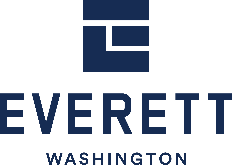 The City of EverettANNOUNCES AN EMPLOYMENT OPPORTUNITYDowntown Bike PatrolTraining OfficerMarine Unit – Dive TeamK-9 UnitHostage NegotiatorMajor Crimes UnitProperty Crimes UnitSchool Resource Officer